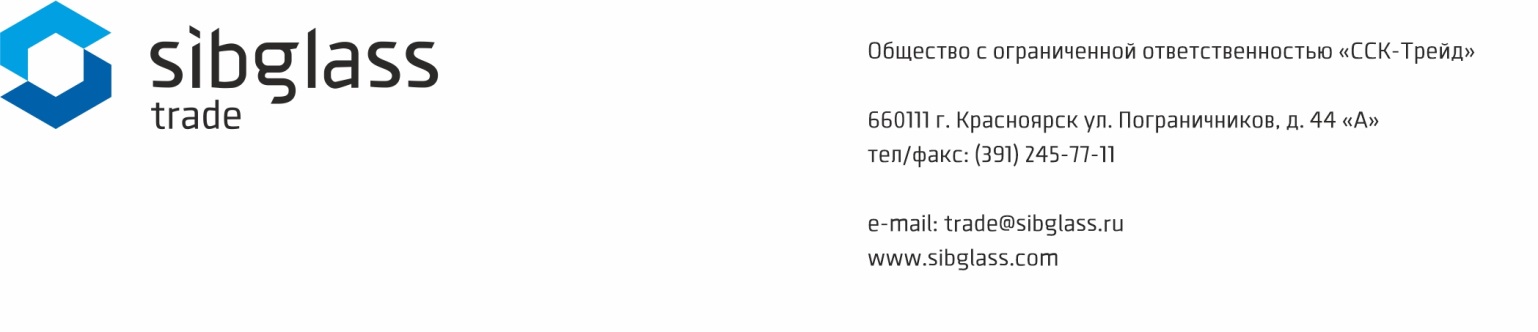 Характеристики герметика Nordseal-М для вторичной герметизации стеклопакетовОсновные показатели для переработкиФизико-механические показателиДля профессиональной консультации по условиям отгрузки, ассортименту и стоимости комплектующих для переработки стекла обращайтесь к менеджерам Sibglass Trade.
Контакты отдела продаж направления «Комплектующие» в Красноярске:Кора Ирина Валерьевна, руководитель направления,
тел.: (391) 278-77-77 (доб. 110), моб. +7 983 169-54-86
e-mail: kora@sibglass.ruПопенов Дмитрий Иванович, менеджер группы снабжения,
тел.: (391) 278-77-77 (доб. 111), моб. +7 983 169-54-92
e-mail: popenov@sibglass.ruЦветКомпонент А: светло-бежевый
Компонент В: черный
Смесь (А+В): ЧерныйСоотношение компонентов (А:В)По объему: 100:10Жизнеспособность при температуре 23±2 °С, мин30±10Рекомендованный диапазон температур переработкиот +16 °С до +30 °ССрок хранения6 месяцевФорма поставки (А+В)В литрах 210 (191+19)Предел прочности при растяжении, МПа≥0,3Вязкость компонент А, Па·с, 45с-160÷70Вязкость компонент В, Па·с, 45с-115÷20Размер частиц в компоненте В, не более, мкм40Адгезионная способность к стеклу, не менее, мин10